কর্মকর্তাবৃন্দের তালিকাকর্মকর্তাবৃন্দের তালিকা ছবি ছাড়া১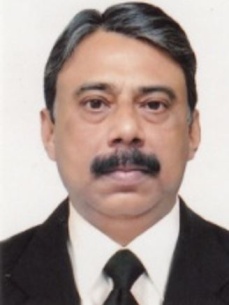 ২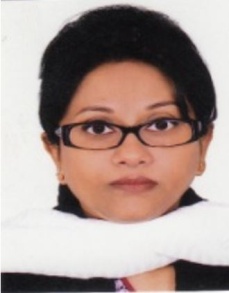 ৩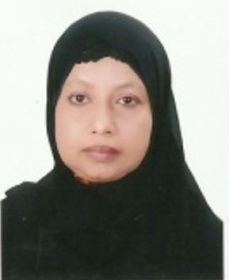 ৪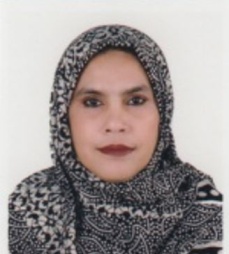 ৫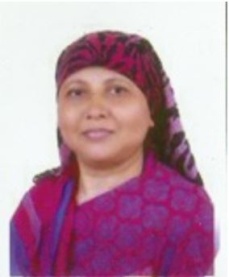 ৬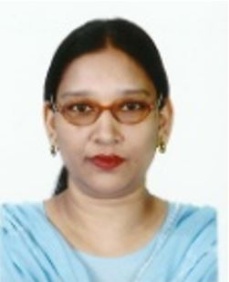 ৭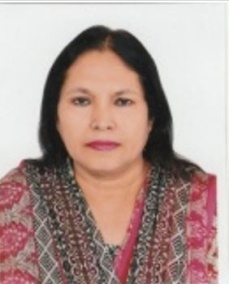 